How to Serve the Other PartyIf you don’t file together, you must have the other party served. There are 3 ways to serve:①	Easiest WayThe other party agrees to accept the court papers.Follow these steps:Give the other spouse the:	Case Information Sheet,	Petition	Summons and	a blank Waiver and Acceptance of Service.Ask the other spouse to sign and date the WaiverFile the signed Waiver at the Court Clerk’s office.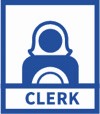 ②	Personal ServiceIf the other spouse does not want to accept the court papers, you must have them personally “served.”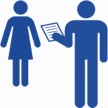 Follow these steps:Find a process server, ask:The Sheriff,A professional process server,OrAn adult (over 18)  who is not involved in this case and knows how to serve.Give the process server an address where the Respondent can be found.Give the process server copies of these papers:	Petition, and	Summons.The process server gives copies of these papers to the Respondent.Note:	You can’t be the one to hand the paperwork to the Respondent.5.	The process server will fill out and sign the Proof of Service.6.	You must then file at the Court Clerk’s office.③	Service by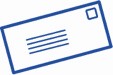 PublicationYou can only use these methods if:	You do not know where the Respondent is located.	You have tried several ways to locate the Respondent.	File forms JDF 1301 and 1302.You must make every attempt to serve the other party before requesting this process.See JDF 1300 -Instructions to Request Service by Publication for more information.